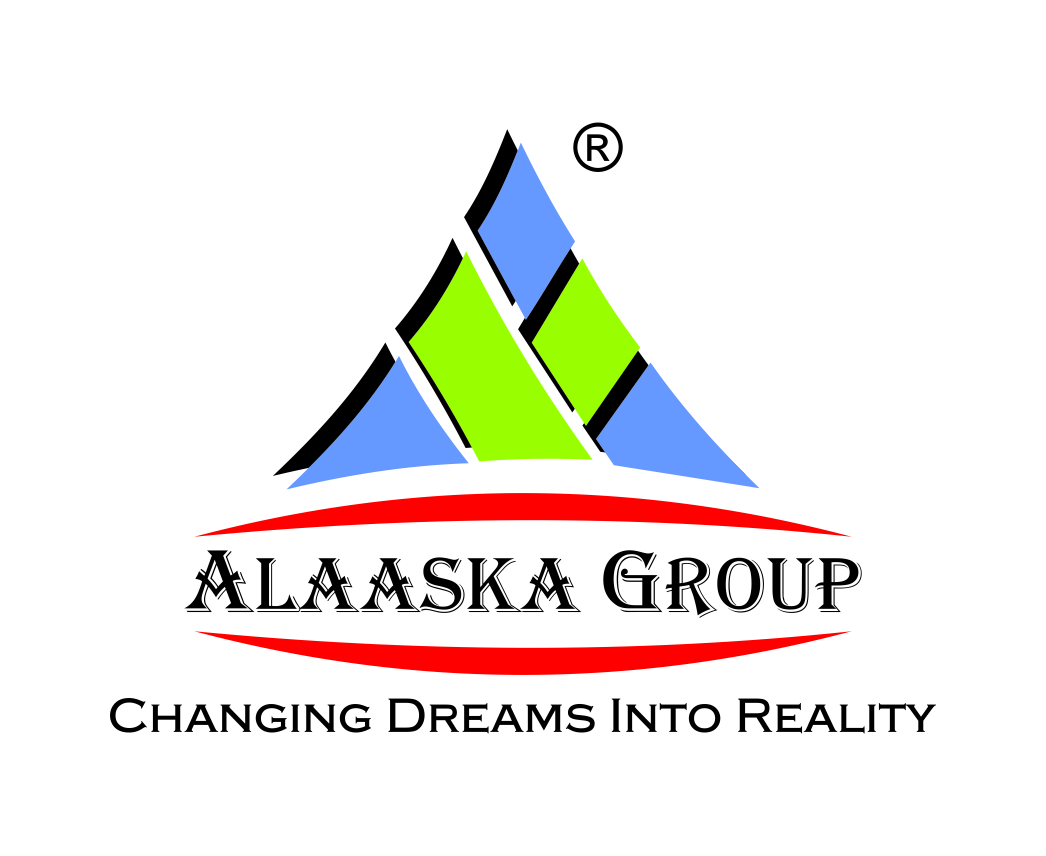 RESIDENTIAL VILLAS PRICE DETAILS OF ONLY GROUND FLOOREXTRA CHARGES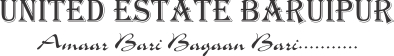 DETAILS (Gr.floor Bungalow)12 Cottah720 X 12 = 8640 sq.ft6 Cottah720 X 6 = 4320 sq.ft3 Cottah720 X 3 = 2160 sq.ft2.5 Cottah        720 X 2.5 = 1800 sq.ftLand cost @ 3,50,000/ cottah42,00,000                         21,00,000                          10,50,000                       8,75,000Registration cost 6.1% of land cost2,56,2001,28,10064,050                    53,375Total land cost44,56,20022,28,10011,14,0509,28,375Total built up area  sq.ft (Gr.floor) (1774 sq.ft)(1247 sq.ft)(850 sq.ft)(455 sq.ft)Construction cost @ 1400/sq.ft (Gr.floor)                  24,83,600 17,45,80011,90,0006,37,000Grand total cost of (Gr.floor) Bungalow with Private garden , Car park & Playing area                   69,39,80039,73,90023,04,05015,65,375 RESIDENTIAL VILLAS PRICE DETAILS OF GROUND FLOOR + FIRST FLOORDETAILS (Gr.floor+1st floor Bungalow)12 Cottah720 X 12 = 8640 sq.ft6 Cottah720 X 6 = 4320 sq.ft3 Cottah720 X 3 = 2160 sq.ft2.5 Cottah720 X 2.5 = 1800 sq.ftLand cost @ 3,50,000/cottah42,00,000                       21,00,000                          10,50,000                       8,75,000Registration cost 6.1% of land cost2,56,2001,28,10064,05053,375Total land cost44,56,20022,28,10011,14,0509,28,375Total built up area sq.ft (Gr.floor+1st floor)(1774 + 2154 sq.ft )(3928 sq.ft)(1247 + 1274 sq.ft )(2521 sq.ft)(850 + 891 sq.ft )(1741 sq.ft)(455 + 525 sq.ft )(980 sq.ft)Construction cost @ 1400/sq.ft (Gr.floor+1st floor)54,99,200                            24,83,600 + 30,15,60035,29,400                         17,45,800 + 17,83,60024,37,400                    11,90,000 + 12,47,40013,72,000                      6,37,000 + 7,35,000Grand total cost of (Gr.floor+1st floor) Bungalow with Private garden , Private Car park  & Private Playing area99,55,40057,57,50035,51,45023,00,375Add : Private Servant quarter cost @ 1400/sq.ft(Gr. floor) *optional1,42,800                        8X13 = 102 sq.ftAdd : Private Swimming pool cost @ 3100/sq.ft                                (Gr. floor) *optional3,47,200                          14 x 8 = 112 sq.ftAdd : Club Membership Cost75,000Total Cost5,65,000